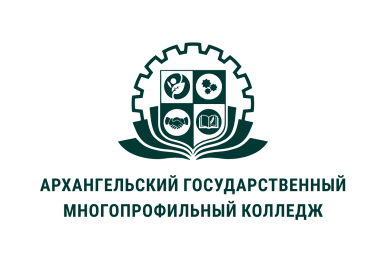 МИНИСТЕРСТВО ОБРАЗОВАНИЯ АРХАНГЕЛЬСКОЙ ОБЛАСТИгосударственное бюджетное профессиональное образовательное учреждение Архангельской области «Архангельский государственный многопрофильный колледж»ОП.11 КОМПЛЕКСНЫЙ УХОД ЗА ВНЕШНИМ ВИДОМ СОБАКТЕМА 03. ПОРОДНЫЙ УХОД ЗА ШЕСТЬЮ ЖЕСТКОШЁРСТНОГО ТЕРЬЕРАПрактическое занятие № 11: Овладение техникой гигиенической стрижки шпица.Цель: Ознакомиться и овладеть техникой гигиенической стрижки шпицаЗадание: Просмотреть фильмы и изучить методические материалы, ознакомиться с техникой гигиенической стрижки шпица.Методические материалыГигиеническая стрижка шпица в домашних условияхОптимальным вариантом для пушистых домоседов станет простая, модельная или гигиеническая обрезка. Она может проводиться самостоятельно, без посещения салона. Плюсы – вы сэкономите деньги, время и нервы питомца, особенно если он не любит посещать салоны.Нужные инструментыДля работы нужно подготовить обычные и филировочные ножницы с округлыми концами, расческу с длинными зубцами, массажную щетку и машинку для груминга. Кроме того, необходимо использовать невысокий устойчивый столик с нескользким покрытием. Все инструменты должны быть чистыми и достаточно острыми.Желательно, чтобы песик заранее познакомился с инструментами – обнюхал их и понял, что опасности они не представляют.Этапы работыПри должной сноровке процесс проходит быстро, и удовольствие получает и собака, и ее хозяин. Этапы манипуляции следующие: Перед тем, как начать процедуру, собаку тщательно вычесывают, начиная с лапок, моют и сушат феном с низким температурным режимом. Далее обрабатывают подушечки, пальцы, а затем пространство между ними. Делают это, используя тонкие ножницы. Образовавшиеся колтуны и грязь удаляют. Для того, чтобы создать эффект лапки кошки, шерсть убирают по всему контуру лапы. После укорачивания шерсти на лапках переходят к формированию «штанов» при помощи машинки. Делают это сверху вниз, строго по линиям роста волос. У основания хвостика волоски укорачивают ножницами по направлению роста. Затем в порядок приводят зону ануса и половых органов. Область живота осторожно обрабатывают машинкой, оставляя не менее 3-4 см длины. Хвост необходимо обрабатывать предельно аккуратно, чтобы не испортить его экстерьер. Если опыта в процедуре нет, то надо только подровнять волосы ножницами. Далее идет обработка ушей. Их обстригают особенно осторожно, чтобы не повредить нежную кожу песика. Сначала укорачивают отросшие волоски на кончиках, потом придают ушкам округлую форму. После чего небольшим пинцетом дергают отросшие шерстинки на внутренней части раковины. Это очень деликатный процесс и требует особого навыка, сноровки.Спину и бока обрабатывают сначала обыкновенными ножницами, а потом филировочными. Движения хозяина повторяют очертания контура собаки. Заднюю часть спины особенно тщательно обрабатывают для того, чтобы ничего не могло помешать хвосту сгибаться в свободное положение.После создания прически питомца вычесывают по росту волос, а потом в обратном направлении. Оставшиеся частички сдувают феном.После того, как удалось подстричь шпица в домашних условиях, надо поблагодарить и мастера (то есть себя), и маленького красавца. Он заслужил похвалу и угощение.Основы ухода за шерстьюЧтобы питомец выглядел опрятно, его следует  своевременно расчесывать, купать и подстригать. В период сезонной линьки этим процессам необходимо уделить максимум внимания. Это связано с особенностями структуры шерсти малыша: спиралевидная основа при выпадении цепляется за поверхность покрова и остается там. Если пренебречь уходом, то на теле будут образовываться колтуны. Их трудно удалить или расчесать, не навредив внешнему виду животного. Могут появиться участки с облысением, неравномерно покрытые шерсткой, поэтому нужно знать некоторые хитрости ухода.Расчесывание собакиРегулярность процедуры никак не зависит от назначения пушистика. Это может быть постоянный участник выставок или домосед, но вычесывать его следует не меньше, чем 2-3 раза в неделю. Такой процесс можно проводить в домашних условиях, не обращаясь за помощью к профессионалу. Для этого потребуются: Массажная щетка. В данном случае подойдет обычная  расческа с зубцами не короче 3 см. Инструмент поможет распутать комки волос и окажется полезным во время сушки феном. Пуходерка. Приспособление должно быть среднего размера, несильной жесткости, с удлиненными зубцами без пластиковых наконечников. Пуходеркой проводят от корней к кончикам, разделяя шерсть на четкие проборы. Инструмент особенно полезен во время линьки. Гребень. Завершающим этапом процесса является применение частого гребня, который приподнимает волоски, убирает оставшийся пух и создает красивый объем.Уходовая процедура не должна причинять питомцу боль или другие неприятные ощущения. Чтобы этого избежать, важно правильно подобрать инструменты и приучать к расчесыванию с раннего возраста. Тогда взрослая особь будет воспринимать процесс спокойно.Купание Частота мытья полностью зависит от предназначения животного. Так, выставочные представители моются перед каждым показом. Псам, не принимающим участие в соревнованиях, достаточно будет одного купания в месяц. Мытье делят на 3 этапа:Мытье с шампунем. Применять надо только особые средства для длинношерстных пород. Небольшое количество средства разводят в воде, наносят на туловище, голову, шею, хвостик и лапки животного. Нельзя допускать попадания в уши или глаза. Смывают моющий раствор теплой водой сверху вниз, начиная с головы любимца.Применение кондиционера. Уходовое средство восстанавливает структуру ости, препятствуют появлению спутанных комков, делает мех шпица гладким и блестящим. Используют средство как шампунь, только перед смыванием  нужно подождать некоторое время.Сушка. Мокрое животное заворачивают в большое полотенце, а затем высушивают феном на прохладном режиме. Можно использовать специальный компрессор. Важно высушить все тело четвероногого друга, не оставляя влажных участков. Это поможет избежать простудных заболеваний.Выставочных псов обрабатывают с применением профессиональных средств, которые тонируют, увлажняют и облегчают расчесывание. Впрочем, если есть желание, можно применять их и для собственного удовольствия.Советы владельцам по уходу за померанцемДекоративная порода очень популярна на территории нашей страны, и по отзывам на многочисленных форумах можно сделать выводы по основным пунктам ухода и содержания собаки. Гигиенические правила по уходу за внешним видом померанца:Расчесывать еженедельно, а во время линьки проводить процедуру 3 раза в неделю.Для предотвращения спутывания следить за состоянием покрова в области подмышек, в промежностях, за ушами.Купать ежемесячно, а также проводить мытье по мере загрязнения.Использовать только специальные шампуни и кондиционеры для длинношерстных пород.Мыть осторожно, не допуская попадания пены в ушки или глаза.Для создания ровной, опрятной формы прическу делают не чаще, чем 1 раз в 2-3 месяца.Выравнивать мех на ушах и лапах можно 1 раз в месяц.Ухоженный песик всегда смотрится привлекательно и аккуратно. Даже если померанец не принимает участия в выставках, не стоит пренебрегать визитом в парикмахерскую. Сложную манипуляцию лучше всего делать в салоне, а вот немного подравнять можно и в домашних условиях.Стрижка померанского шпица является обязательным пунктом ухода. Кроме того, опрятный экстерьер декоративного песика достигается за счет регулярного расчесывания и ежемесячного купания специальными средствами. В салоне хозяину предложат различные варианты собачьих причесок: классическую или выставочную, подо льва, в стиле модерн, а также под медвежонка Бу. Самое простое гигиеническое укорачивание можно сделать в домашних условиях, используя минимальный набор инструментов.ВИДЕОРОЛИКИ:https://cloud.mail.ru/public/GDUs/49EEJGHUihttps://cloud.mail.ru/public/tceA/D8hfUCntT